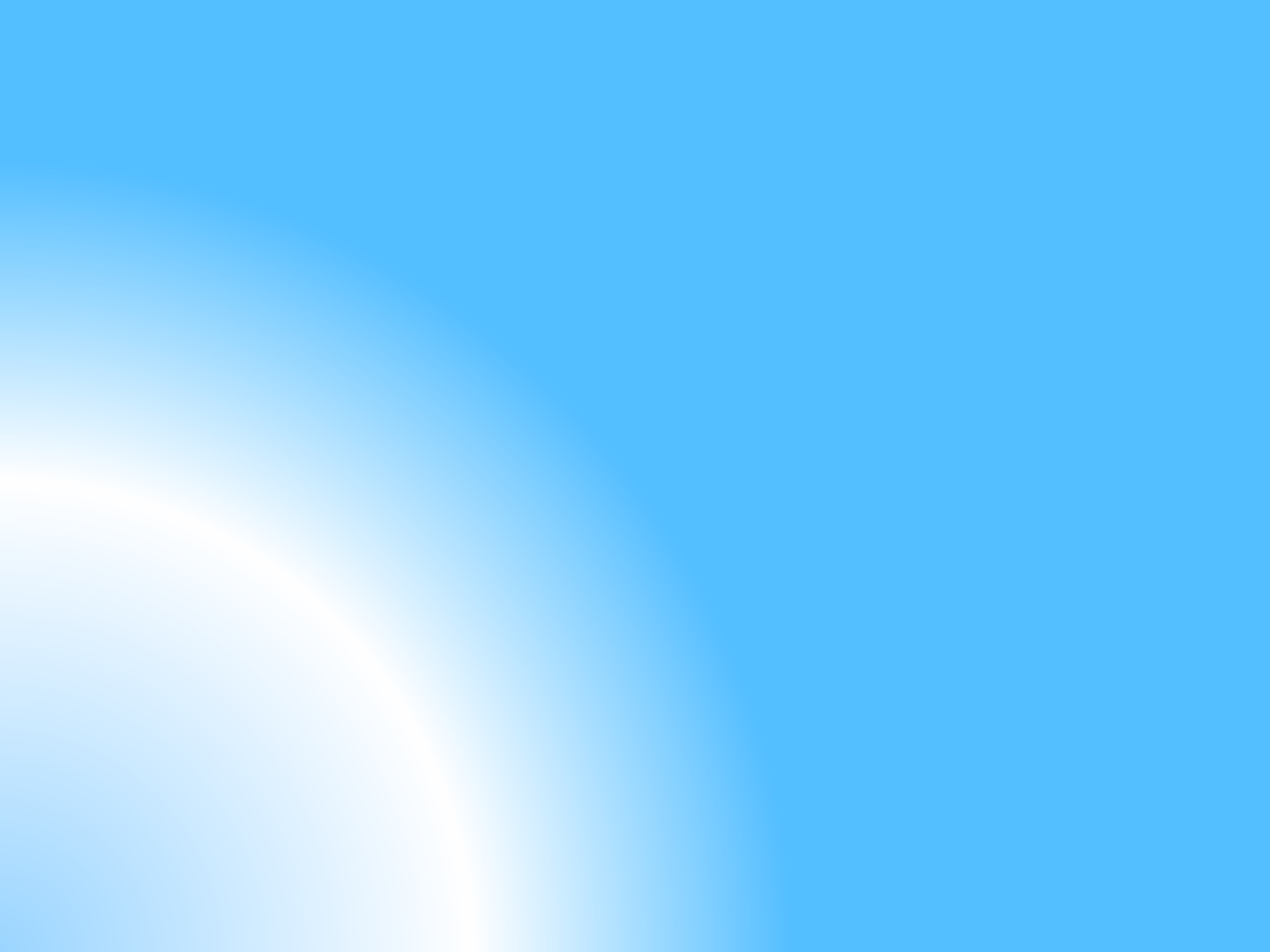 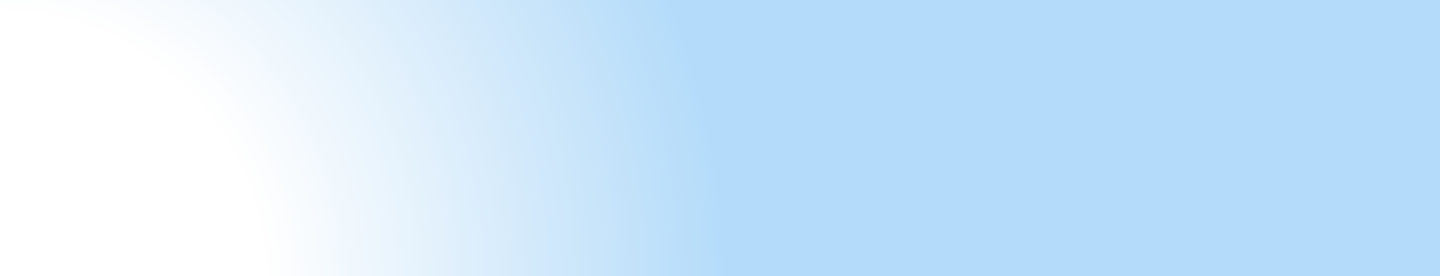 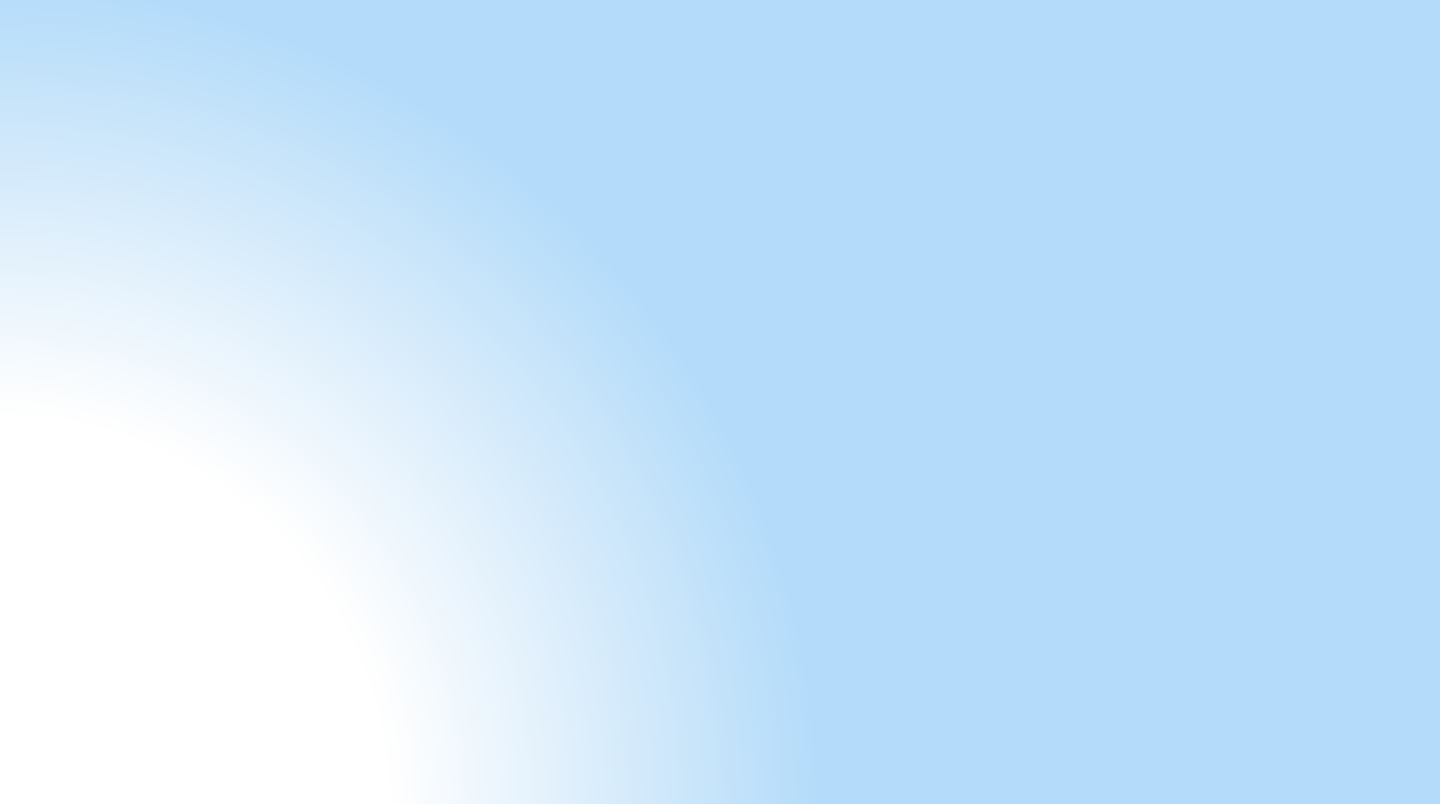 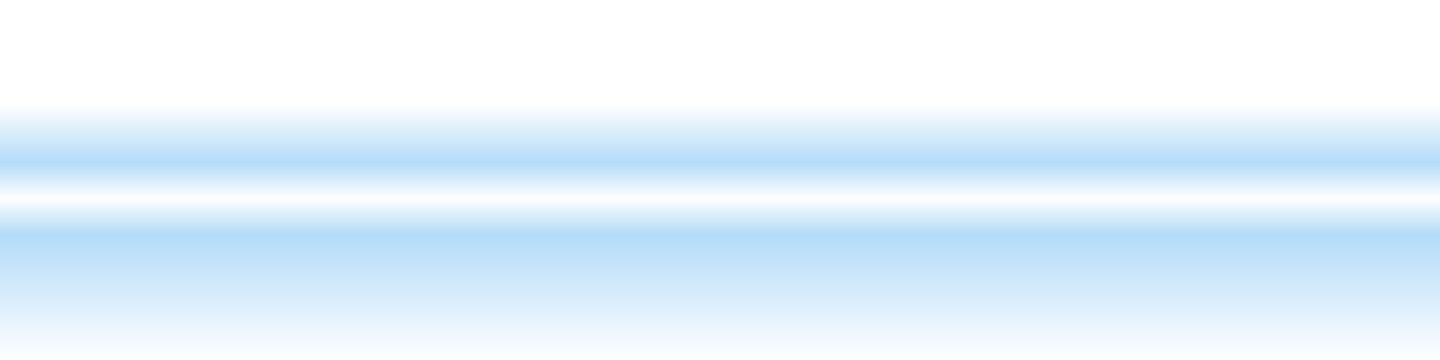 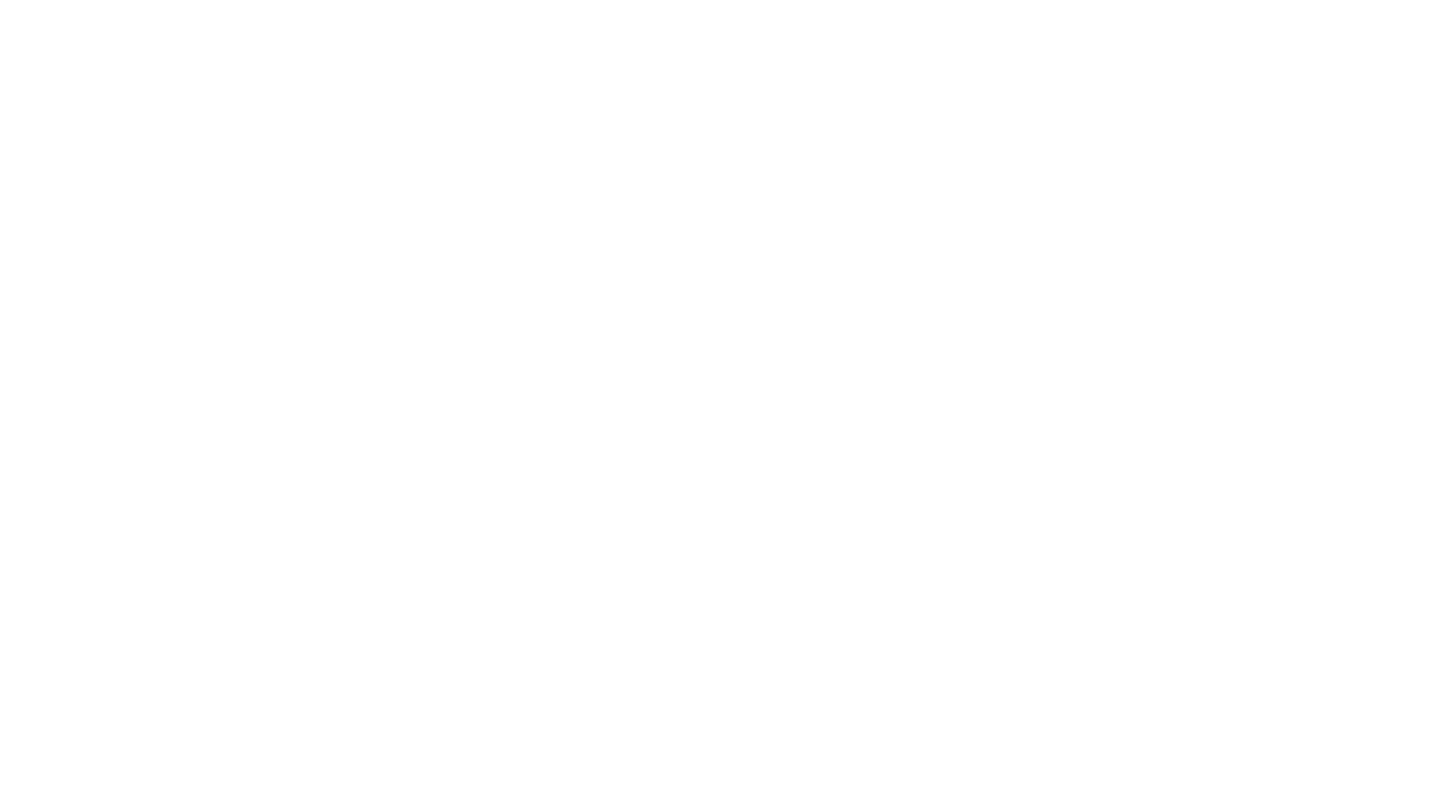 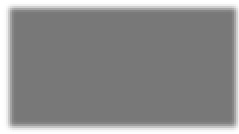 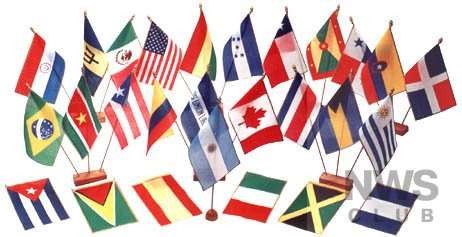 Unidad II:«Ser Ciudadano en Chile»Tema 01: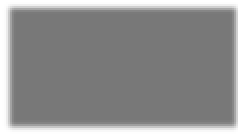 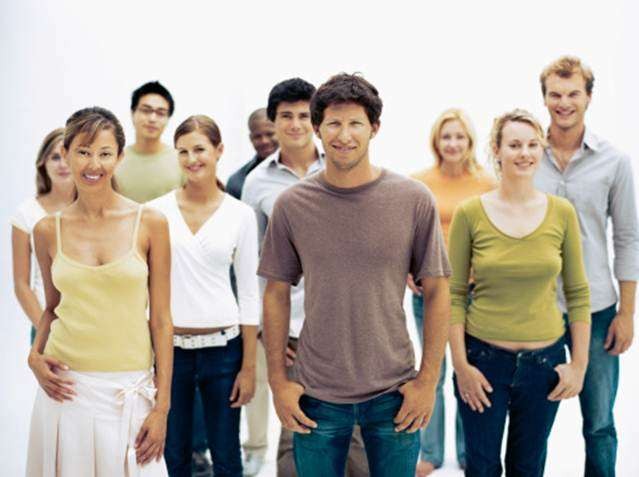 «Nacionalidad y Ciudadanía»Reconocer la forma en que la Constitución establece los requisitos para la adquisición, suspensión y pérdida de la nacionalidad.Comprender la importancia de la nacionalidad en el mundo actual y evaluar críticamente su aplicación en Chile.Reconocer la forma en que la Constitución establece los requisitos para la adquisición, suspensión y pérdida de la ciudadanía.HABILIDADES:Conocer – Comprender - AnalizarEs un vínculo jurídico, que existe entre una persona y un Estado determinado, en virtud del cual se establecen derechos y deberes recíprocos.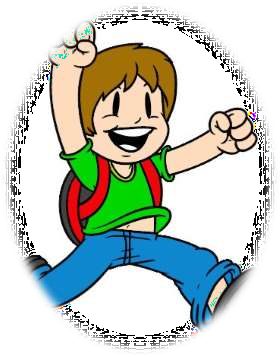 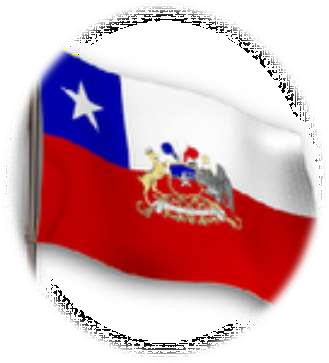 Se refiere a que una persona está vinculada directamente con la posesión y ejercicios de derechos políticos.Derecho a sufragio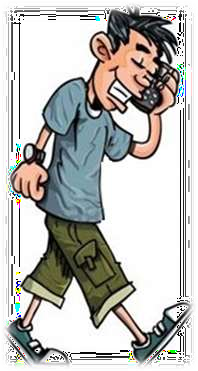 Derecho a optar a cargos públicosOtros que la Constitución establece.Jus	Soli:	haber	nacido	en	territorio	nacional (terrestre, marítimo, aéreo y facciones territoriales)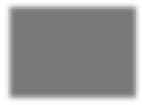 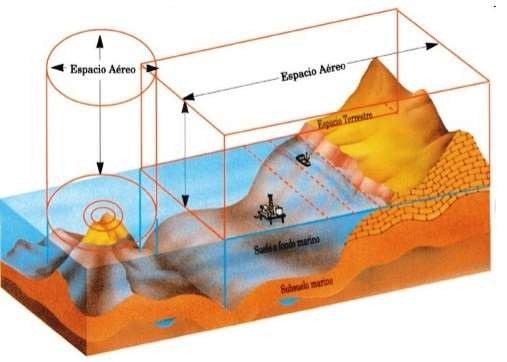 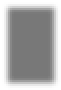 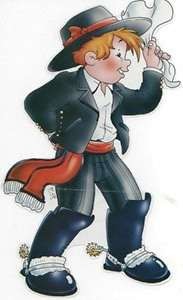 Jus	Sanguinis:	los	hijos	de	padre	o	madre chilenos nacidos en el extranjero.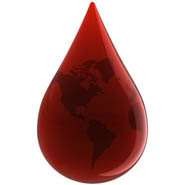 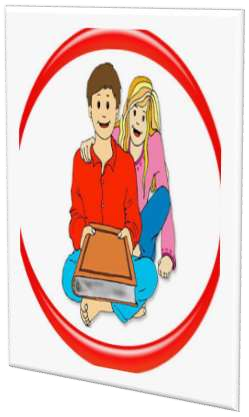 Carta de Nacionalización: Para los extranjeros, con 18 años de edad y residencia continua de 5 años y permiso de residencia definitiva.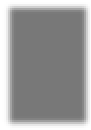 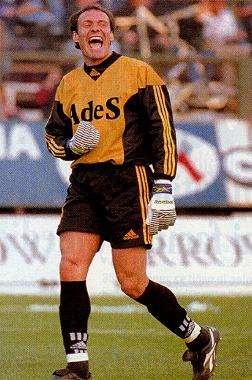 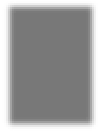 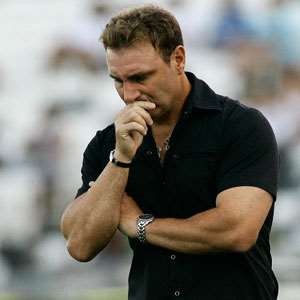 Nacionalización	por	Gracia:	para	extranjeros destacados en obras en beneficio del país.Joan Turner, viuda de Víctor Jara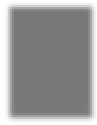 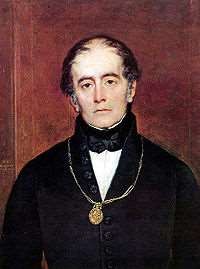 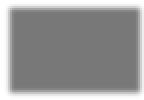 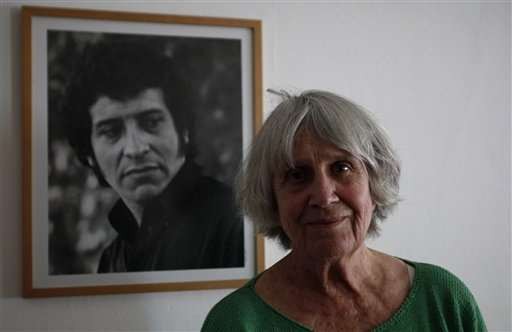 Andrés Bello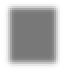 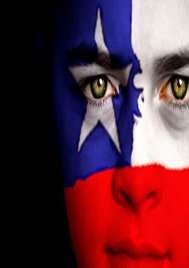 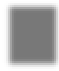 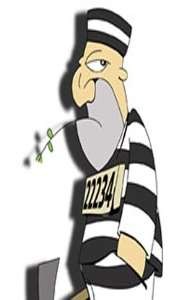 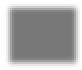 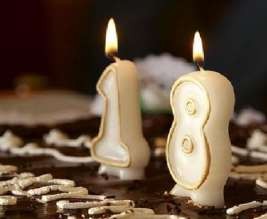 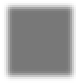 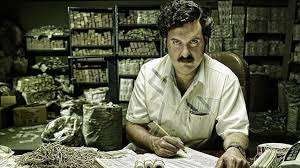 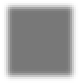 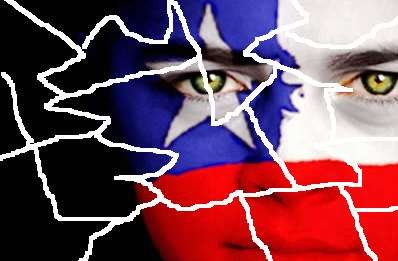 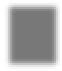 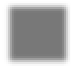 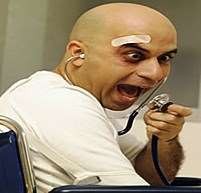 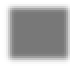 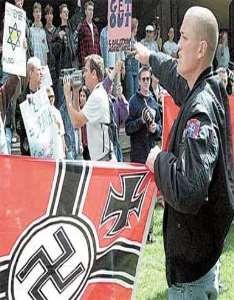 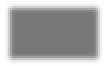 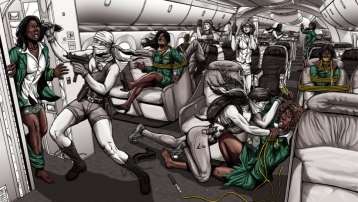 